Doctor Sign-In SheetPlease Sign In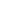 [XYZ Clinic] [9682 Race Street, Medford, MA 02155][+12365874996]	Keep Smiling  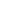 Patient NameTreatment ForDoctor NameArrival TimeVisitedSignJacobCold and FeverDr. James11:00VisitedHenryViral FeverDr. James11:30VisitedWilliamRashesDr. Emily5:30Not VisitedLilyStomach PainDr. Aiden6:00VisitedEmmaFeverDr. James10:00VisitedOlivaFeverDr. James12:00VisitedAbigailKnee PainDr. Nora4:30Visited